Кредит на первоначальный взносВозможность осуществить свои мечты сегодня – улучшить жилищные условия, приобрести квартиру, о которой мечтали так давно. С программой «Кредит на первоначальный взнос» - это реально!Если у Вас отсутствуют средства для первоначального взноса, а купить готовую или строящуюся квартиру нужно сейчас, этот продукт специально для Вас! Оформить кредит возможно под залог имеющейся у Заемщика и/или Созаемщика квартиры. При этом не нужно каждый месяц вносить платежи! Срок кредита: от 12 – 24 мес. 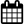 Сумма кредита от 300 000 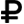 Процентная ставка: от 11,7% 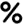 Процентные ставки:Основные условия Сумма кредита: от 300 000 рублейВалюта кредита: Рубли РФВозраст Заёмщика с доходом от 21 лет до достижения  70 лет**Количество участников сделки: до 4-хЦель кредита:Приобретение квартиры в многоквартирном доме (готовое жилье)Приобретение квартиры в строящемся многоквартирном домеОбеспечение: залог имеющейся у Заемщика и/или Созаемщика квартиры в многоквартирном доме.Страхование:  -страхование жизни, постоянной потери трудоспособности Заемщика (в случае его отсутствия процентная ставка увеличивается на 0,7%)- страхование Имеющейся недвижимости от рисков утраты и повреждения (в случае его отсутствия процентная ставка увеличивается на 1,5%)- страхование утраты права собственности на Имеющуюся недвижимость, (в случае его отсутствия процентная ставка увеличивается на 1 %).Кредит предоставляется при получении заемщиком в Банке ипотечного кредита на приобретение недвижимости (Готовое жилье, Строящееся жилье), при этом целевым назначением по двум кредитам является приобретение одного и того же объекта недвижимости. При расчете процентной ставки по кредиту Готовое и Строящееся жилье в сумму первоначального взноса включаются собственные средства клиента и сумма Кредита на первоначальный взнос.Плановое погашение кредита и процентов по нему происходит единовременно в конце срока кредита за счет денежных средств, полученных от реализации Имеющегося жилья, или за счет других источников, внесение обязательных ежемесячных платежей не предусмотрено. Возможно частичное досрочное погашение.Собственником Имеющейся недвижимости (залогодателем) может быть только Заемщик и/или Созаемщик.Состав Заемщиков/Созаемщиков должен совпадать по обоим кредитам.Виды расходов при оформлении кредита:Оформление отчета об оценке (стоимость необходимо уточнять у оценочной компании)* Максимальный размер кредита - максимум 50% от рыночной стоимости Приобретаемой недвижимости и не более 70% от объекта недвижимости, предлагаемого в качестве предмета залога. ** Если заемщику/созаемщику 55 лет и более – максимальный срок кредита устанавливается до достижения 70 лет к моменту полного погашения кредита, при условии участия в сделке заемщика/созаемщика, которому на момент рассмотрения не менее 21 года, а к моменту полного погашения менее 55 лет. Созаемщик может быть без дохода. УсловиеСрокКлиенты, доход которых подтвержден цифровыми сервисами: СЗИ-6; з/платные клиенты банков (выписка по з/п из ЛК); выписка по счету компании; выписка о перечислении пенсии из ЛККлиенты, доход которых подтвержден документами: 2НДФЛ, выписка с банк. счета о получении пенсии или письмо о назначении пенсии; официальная или управленческая отчетность по собственникам бизнеса и ИП; официальные документы по отд. Категориям граждан; дивидендный доход; доход от арендыКлиенты, доход которых документально не подтвержден работодателем, при этом компания-работодатель должна быть зарегистрирована в соответствии с действующим законодательством РФУсловиеСрокКлиенты, доход которых подтвержден цифровыми сервисами: СЗИ-6; з/платные клиенты банков (выписка по з/п из ЛК); выписка по счету компании; выписка о перечислении пенсии из ЛККлиенты, доход которых подтвержден документами: 2НДФЛ, выписка с банк. счета о получении пенсии или письмо о назначении пенсии; официальная или управленческая отчетность по собственникам бизнеса и ИП; официальные документы по отд. Категориям граждан; дивидендный доход; доход от арендыКлиенты, доход которых документально не подтвержден работодателем, при этом компания-работодатель должна быть зарегистрирована в соответствии с действующим законодательством РФпри соотношении суммы кредита к залоговой стоимости квартиры  от 70%1 - 2 года11,711,7-